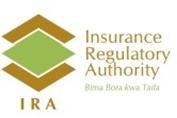 PRE-TENDER MEETING PROCEDURE FOR PROVISION OF PUBLIC RELATIONS AGENCY SERVICES ON 22ND SEPTEMBER 2020There will be a pre-tender meeting for the following advertised tender: -The following procedure will be adopted in the pre-tender meeting as stipulated in the bid document:-All participating bidders should send name of the company, full name of the representative who will be participating in the pre-tender meeting. These details should be received way ahead of the pre-tender meeting time on email to bids@ira.go.ke and copy to fchelimo@ira.go.ke and dcherono@ira.go.ke.At the specified time, the bidder’s representative will be required to indicate their name and the company they are representing on the zoom platform.FELIX CHELIMOMANAGER PROCUREMENT21st September, 2020TENDER NODESCRIPTIONPRE-TENDER MEETINGTIMEIRA/043/2020-2021PROVISION OF PUBLIC RELATIONS AGENCY SERVICESSep 22, 2020 10:00 A.M.Meeting ID: 883 9067 9611Passcode: 027072